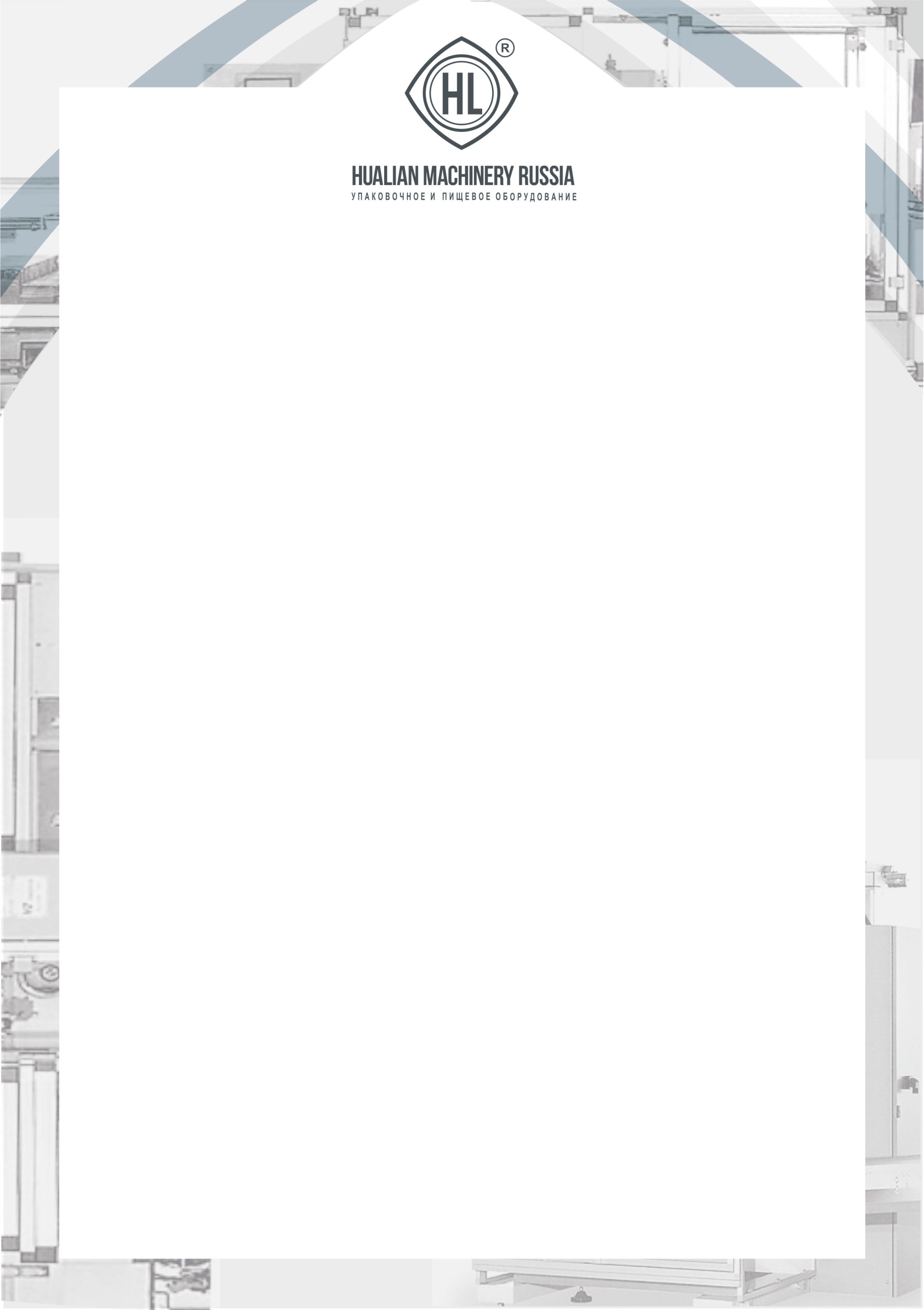 										№_______РЕКЛАМАЦИОННЫЙ АКТГород:__________________                                                                         «___»            202_ гК акту необходимо прикрепить  фото/видео материалы неисправной работы оборудования или вышедших из строя узлов. Это значительно ускорит сроки определения неисправности и ее устранения.     							М.П.  ________________________Подпись____________________________________________________________________________Заключение инженера сервисного центра:_______________________________________________________________________________________________________________________________________________________________________________________________________________________________________									ФИО/ПодписьНаименование организации:ИНН:Контактное лицо:Телефон:E-mail:Модель оборудования:Номер и дата товарной накладной:Адрес местонахождения оборудования:Заводской (серийный) номер оборудования:Кем осуществлялось подключение оборудования:Дата обнаружения неисправной работы оборудования (неисправности)Подробное описание неисправной работы оборудования (неисправности)Обстоятельства, при которых возникла неисправная работа оборудования (неисправности)